附件2022年市委市政府苏区调研办实事项目明细表单位：万元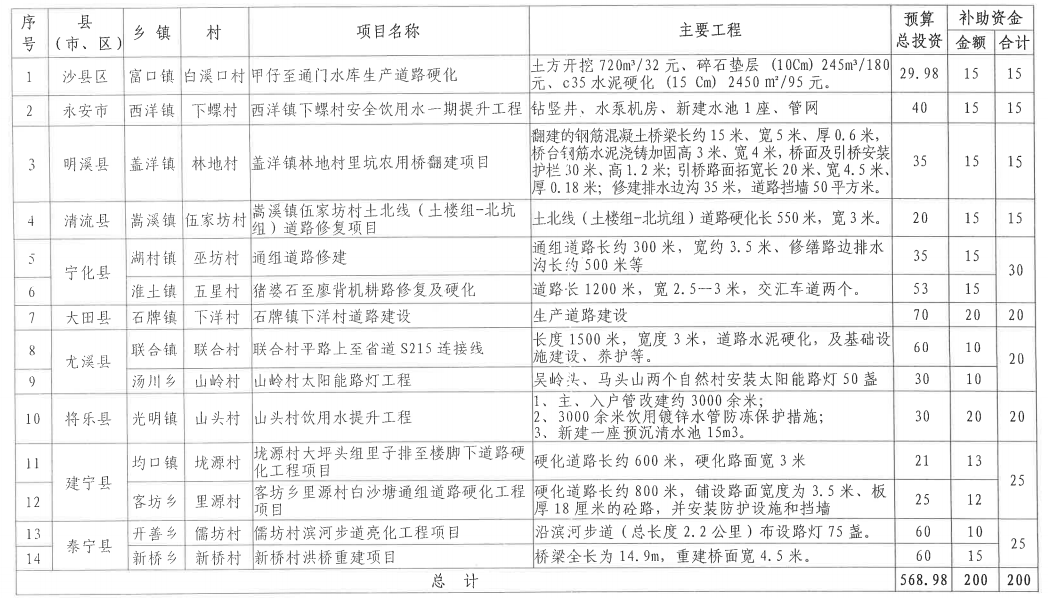 